様式第5号　　　　　　　　　　　補装具費支給（購入・修理）意見書　                 （車椅子用）氏名氏名氏名氏名氏名生年月日生年月日年　　月　　日生（　　）歳年　　月　　日生（　　）歳年　　月　　日生（　　）歳年　　月　　日生（　　）歳年　　月　　日生（　　）歳年　　月　　日生（　　）歳年　　月　　日生（　　）歳年　　月　　日生（　　）歳年　　月　　日生（　　）歳年　　月　　日生（　　）歳年　　月　　日生（　　）歳性別男･女住所住所住所住所住所住所住所住所住所住所住所住所住所住所住所住所住所住所住所住所住所住所住所職業（具体的に）職業（具体的に）職業（具体的に）職業（具体的に）職業（具体的に）職業（具体的に）職業（具体的に）職業（具体的に）障害名障害名障害名障害名障害名障害名障害名障害名障害名障害名障害名障害名障害名障害名障害名障害名原因となった疾病・外傷名※障害者総合支援法施行令に規定する疾病に該当　（　□する　・　□しない）原因となった疾病・外傷名※障害者総合支援法施行令に規定する疾病に該当　（　□する　・　□しない）原因となった疾病・外傷名※障害者総合支援法施行令に規定する疾病に該当　（　□する　・　□しない）原因となった疾病・外傷名※障害者総合支援法施行令に規定する疾病に該当　（　□する　・　□しない）原因となった疾病・外傷名※障害者総合支援法施行令に規定する疾病に該当　（　□する　・　□しない）原因となった疾病・外傷名※障害者総合支援法施行令に規定する疾病に該当　（　□する　・　□しない）原因となった疾病・外傷名※障害者総合支援法施行令に規定する疾病に該当　（　□する　・　□しない）原因となった疾病・外傷名※障害者総合支援法施行令に規定する疾病に該当　（　□する　・　□しない）原因となった疾病・外傷名※障害者総合支援法施行令に規定する疾病に該当　（　□する　・　□しない）原因となった疾病・外傷名※障害者総合支援法施行令に規定する疾病に該当　（　□する　・　□しない）原因となった疾病・外傷名※障害者総合支援法施行令に規定する疾病に該当　（　□する　・　□しない）原因となった疾病・外傷名※障害者総合支援法施行令に規定する疾病に該当　（　□する　・　□しない）原因となった疾病・外傷名※障害者総合支援法施行令に規定する疾病に該当　（　□する　・　□しない）原因となった疾病・外傷名※障害者総合支援法施行令に規定する疾病に該当　（　□する　・　□しない）原因となった疾病・外傷名※障害者総合支援法施行令に規定する疾病に該当　（　□する　・　□しない）医学的所見（下記補装具を必要と認める理由が明確となるよう記載すること。）※　難病患者等については、身体症状等の変動状況や日内変動等についても記載し、症状がより重度である状態についても記載すること。また、迅速な手続きが必要な場合は、迅速手続が必要な医学的理由についても記載する。　　　　　　　　　　　　　　　　 進行性疾患：□　該当　□　非該当支給決定手続き：□　迅速　□　一般医学的所見（下記補装具を必要と認める理由が明確となるよう記載すること。）※　難病患者等については、身体症状等の変動状況や日内変動等についても記載し、症状がより重度である状態についても記載すること。また、迅速な手続きが必要な場合は、迅速手続が必要な医学的理由についても記載する。　　　　　　　　　　　　　　　　 進行性疾患：□　該当　□　非該当支給決定手続き：□　迅速　□　一般医学的所見（下記補装具を必要と認める理由が明確となるよう記載すること。）※　難病患者等については、身体症状等の変動状況や日内変動等についても記載し、症状がより重度である状態についても記載すること。また、迅速な手続きが必要な場合は、迅速手続が必要な医学的理由についても記載する。　　　　　　　　　　　　　　　　 進行性疾患：□　該当　□　非該当支給決定手続き：□　迅速　□　一般医学的所見（下記補装具を必要と認める理由が明確となるよう記載すること。）※　難病患者等については、身体症状等の変動状況や日内変動等についても記載し、症状がより重度である状態についても記載すること。また、迅速な手続きが必要な場合は、迅速手続が必要な医学的理由についても記載する。　　　　　　　　　　　　　　　　 進行性疾患：□　該当　□　非該当支給決定手続き：□　迅速　□　一般医学的所見（下記補装具を必要と認める理由が明確となるよう記載すること。）※　難病患者等については、身体症状等の変動状況や日内変動等についても記載し、症状がより重度である状態についても記載すること。また、迅速な手続きが必要な場合は、迅速手続が必要な医学的理由についても記載する。　　　　　　　　　　　　　　　　 進行性疾患：□　該当　□　非該当支給決定手続き：□　迅速　□　一般医学的所見（下記補装具を必要と認める理由が明確となるよう記載すること。）※　難病患者等については、身体症状等の変動状況や日内変動等についても記載し、症状がより重度である状態についても記載すること。また、迅速な手続きが必要な場合は、迅速手続が必要な医学的理由についても記載する。　　　　　　　　　　　　　　　　 進行性疾患：□　該当　□　非該当支給決定手続き：□　迅速　□　一般医学的所見（下記補装具を必要と認める理由が明確となるよう記載すること。）※　難病患者等については、身体症状等の変動状況や日内変動等についても記載し、症状がより重度である状態についても記載すること。また、迅速な手続きが必要な場合は、迅速手続が必要な医学的理由についても記載する。　　　　　　　　　　　　　　　　 進行性疾患：□　該当　□　非該当支給決定手続き：□　迅速　□　一般医学的所見（下記補装具を必要と認める理由が明確となるよう記載すること。）※　難病患者等については、身体症状等の変動状況や日内変動等についても記載し、症状がより重度である状態についても記載すること。また、迅速な手続きが必要な場合は、迅速手続が必要な医学的理由についても記載する。　　　　　　　　　　　　　　　　 進行性疾患：□　該当　□　非該当支給決定手続き：□　迅速　□　一般医学的所見（下記補装具を必要と認める理由が明確となるよう記載すること。）※　難病患者等については、身体症状等の変動状況や日内変動等についても記載し、症状がより重度である状態についても記載すること。また、迅速な手続きが必要な場合は、迅速手続が必要な医学的理由についても記載する。　　　　　　　　　　　　　　　　 進行性疾患：□　該当　□　非該当支給決定手続き：□　迅速　□　一般医学的所見（下記補装具を必要と認める理由が明確となるよう記載すること。）※　難病患者等については、身体症状等の変動状況や日内変動等についても記載し、症状がより重度である状態についても記載すること。また、迅速な手続きが必要な場合は、迅速手続が必要な医学的理由についても記載する。　　　　　　　　　　　　　　　　 進行性疾患：□　該当　□　非該当支給決定手続き：□　迅速　□　一般医学的所見（下記補装具を必要と認める理由が明確となるよう記載すること。）※　難病患者等については、身体症状等の変動状況や日内変動等についても記載し、症状がより重度である状態についても記載すること。また、迅速な手続きが必要な場合は、迅速手続が必要な医学的理由についても記載する。　　　　　　　　　　　　　　　　 進行性疾患：□　該当　□　非該当支給決定手続き：□　迅速　□　一般医学的所見（下記補装具を必要と認める理由が明確となるよう記載すること。）※　難病患者等については、身体症状等の変動状況や日内変動等についても記載し、症状がより重度である状態についても記載すること。また、迅速な手続きが必要な場合は、迅速手続が必要な医学的理由についても記載する。　　　　　　　　　　　　　　　　 進行性疾患：□　該当　□　非該当支給決定手続き：□　迅速　□　一般医学的所見（下記補装具を必要と認める理由が明確となるよう記載すること。）※　難病患者等については、身体症状等の変動状況や日内変動等についても記載し、症状がより重度である状態についても記載すること。また、迅速な手続きが必要な場合は、迅速手続が必要な医学的理由についても記載する。　　　　　　　　　　　　　　　　 進行性疾患：□　該当　□　非該当支給決定手続き：□　迅速　□　一般医学的所見（下記補装具を必要と認める理由が明確となるよう記載すること。）※　難病患者等については、身体症状等の変動状況や日内変動等についても記載し、症状がより重度である状態についても記載すること。また、迅速な手続きが必要な場合は、迅速手続が必要な医学的理由についても記載する。　　　　　　　　　　　　　　　　 進行性疾患：□　該当　□　非該当支給決定手続き：□　迅速　□　一般医学的所見（下記補装具を必要と認める理由が明確となるよう記載すること。）※　難病患者等については、身体症状等の変動状況や日内変動等についても記載し、症状がより重度である状態についても記載すること。また、迅速な手続きが必要な場合は、迅速手続が必要な医学的理由についても記載する。　　　　　　　　　　　　　　　　 進行性疾患：□　該当　□　非該当支給決定手続き：□　迅速　□　一般医学的所見（下記補装具を必要と認める理由が明確となるよう記載すること。）※　難病患者等については、身体症状等の変動状況や日内変動等についても記載し、症状がより重度である状態についても記載すること。また、迅速な手続きが必要な場合は、迅速手続が必要な医学的理由についても記載する。　　　　　　　　　　　　　　　　 進行性疾患：□　該当　□　非該当支給決定手続き：□　迅速　□　一般医学的所見（下記補装具を必要と認める理由が明確となるよう記載すること。）※　難病患者等については、身体症状等の変動状況や日内変動等についても記載し、症状がより重度である状態についても記載すること。また、迅速な手続きが必要な場合は、迅速手続が必要な医学的理由についても記載する。　　　　　　　　　　　　　　　　 進行性疾患：□　該当　□　非該当支給決定手続き：□　迅速　□　一般医学的所見（下記補装具を必要と認める理由が明確となるよう記載すること。）※　難病患者等については、身体症状等の変動状況や日内変動等についても記載し、症状がより重度である状態についても記載すること。また、迅速な手続きが必要な場合は、迅速手続が必要な医学的理由についても記載する。　　　　　　　　　　　　　　　　 進行性疾患：□　該当　□　非該当支給決定手続き：□　迅速　□　一般医学的所見（下記補装具を必要と認める理由が明確となるよう記載すること。）※　難病患者等については、身体症状等の変動状況や日内変動等についても記載し、症状がより重度である状態についても記載すること。また、迅速な手続きが必要な場合は、迅速手続が必要な医学的理由についても記載する。　　　　　　　　　　　　　　　　 進行性疾患：□　該当　□　非該当支給決定手続き：□　迅速　□　一般医学的所見（下記補装具を必要と認める理由が明確となるよう記載すること。）※　難病患者等については、身体症状等の変動状況や日内変動等についても記載し、症状がより重度である状態についても記載すること。また、迅速な手続きが必要な場合は、迅速手続が必要な医学的理由についても記載する。　　　　　　　　　　　　　　　　 進行性疾患：□　該当　□　非該当支給決定手続き：□　迅速　□　一般医学的所見（下記補装具を必要と認める理由が明確となるよう記載すること。）※　難病患者等については、身体症状等の変動状況や日内変動等についても記載し、症状がより重度である状態についても記載すること。また、迅速な手続きが必要な場合は、迅速手続が必要な医学的理由についても記載する。　　　　　　　　　　　　　　　　 進行性疾患：□　該当　□　非該当支給決定手続き：□　迅速　□　一般医学的所見（下記補装具を必要と認める理由が明確となるよう記載すること。）※　難病患者等については、身体症状等の変動状況や日内変動等についても記載し、症状がより重度である状態についても記載すること。また、迅速な手続きが必要な場合は、迅速手続が必要な医学的理由についても記載する。　　　　　　　　　　　　　　　　 進行性疾患：□　該当　□　非該当支給決定手続き：□　迅速　□　一般医学的所見（下記補装具を必要と認める理由が明確となるよう記載すること。）※　難病患者等については、身体症状等の変動状況や日内変動等についても記載し、症状がより重度である状態についても記載すること。また、迅速な手続きが必要な場合は、迅速手続が必要な医学的理由についても記載する。　　　　　　　　　　　　　　　　 進行性疾患：□　該当　□　非該当支給決定手続き：□　迅速　□　一般医学的所見（下記補装具を必要と認める理由が明確となるよう記載すること。）※　難病患者等については、身体症状等の変動状況や日内変動等についても記載し、症状がより重度である状態についても記載すること。また、迅速な手続きが必要な場合は、迅速手続が必要な医学的理由についても記載する。　　　　　　　　　　　　　　　　 進行性疾患：□　該当　□　非該当支給決定手続き：□　迅速　□　一般医学的所見（下記補装具を必要と認める理由が明確となるよう記載すること。）※　難病患者等については、身体症状等の変動状況や日内変動等についても記載し、症状がより重度である状態についても記載すること。また、迅速な手続きが必要な場合は、迅速手続が必要な医学的理由についても記載する。　　　　　　　　　　　　　　　　 進行性疾患：□　該当　□　非該当支給決定手続き：□　迅速　□　一般医学的所見（下記補装具を必要と認める理由が明確となるよう記載すること。）※　難病患者等については、身体症状等の変動状況や日内変動等についても記載し、症状がより重度である状態についても記載すること。また、迅速な手続きが必要な場合は、迅速手続が必要な医学的理由についても記載する。　　　　　　　　　　　　　　　　 進行性疾患：□　該当　□　非該当支給決定手続き：□　迅速　□　一般医学的所見（下記補装具を必要と認める理由が明確となるよう記載すること。）※　難病患者等については、身体症状等の変動状況や日内変動等についても記載し、症状がより重度である状態についても記載すること。また、迅速な手続きが必要な場合は、迅速手続が必要な医学的理由についても記載する。　　　　　　　　　　　　　　　　 進行性疾患：□　該当　□　非該当支給決定手続き：□　迅速　□　一般医学的所見（下記補装具を必要と認める理由が明確となるよう記載すること。）※　難病患者等については、身体症状等の変動状況や日内変動等についても記載し、症状がより重度である状態についても記載すること。また、迅速な手続きが必要な場合は、迅速手続が必要な医学的理由についても記載する。　　　　　　　　　　　　　　　　 進行性疾患：□　該当　□　非該当支給決定手続き：□　迅速　□　一般医学的所見（下記補装具を必要と認める理由が明確となるよう記載すること。）※　難病患者等については、身体症状等の変動状況や日内変動等についても記載し、症状がより重度である状態についても記載すること。また、迅速な手続きが必要な場合は、迅速手続が必要な医学的理由についても記載する。　　　　　　　　　　　　　　　　 進行性疾患：□　該当　□　非該当支給決定手続き：□　迅速　□　一般医学的所見（下記補装具を必要と認める理由が明確となるよう記載すること。）※　難病患者等については、身体症状等の変動状況や日内変動等についても記載し、症状がより重度である状態についても記載すること。また、迅速な手続きが必要な場合は、迅速手続が必要な医学的理由についても記載する。　　　　　　　　　　　　　　　　 進行性疾患：□　該当　□　非該当支給決定手続き：□　迅速　□　一般医学的所見（下記補装具を必要と認める理由が明確となるよう記載すること。）※　難病患者等については、身体症状等の変動状況や日内変動等についても記載し、症状がより重度である状態についても記載すること。また、迅速な手続きが必要な場合は、迅速手続が必要な医学的理由についても記載する。　　　　　　　　　　　　　　　　 進行性疾患：□　該当　□　非該当支給決定手続き：□　迅速　□　一般基本価格基本価格基本価格基本価格１ 標準　２ 頭頚部１ 標準　２ 頭頚部１ 標準　２ 頭頚部１ 標準　２ 頭頚部１ 標準　２ 頭頚部本体本体自走用　・　介助用自走用　・　介助用自走用　・　介助用自走用　・　介助用自走用　・　介助用自走用　・　介助用自走用　・　介助用主な使用場所主な使用場所主な使用場所屋内　・　屋外　・　屋内外屋内　・　屋外　・　屋内外屋内　・　屋外　・　屋内外屋内　・　屋外　・　屋内外屋内　・　屋外　・　屋内外屋内　・　屋外　・　屋内外屋内　・　屋外　・　屋内外屋内　・　屋外　・　屋内外屋内　・　屋外　・　屋内外屋内　・　屋外　・　屋内外ａ.新規支給（1台）　ｂ.2台同時支給　ｃ.再支給ａ.新規支給（1台）　ｂ.2台同時支給　ｃ.再支給ａ.新規支給（1台）　ｂ.2台同時支給　ｃ.再支給ａ.新規支給（1台）　ｂ.2台同時支給　ｃ.再支給ａ.新規支給（1台）　ｂ.2台同時支給　ｃ.再支給ａ.新規支給（1台）　ｂ.2台同時支給　ｃ.再支給ａ.新規支給（1台）　ｂ.2台同時支給　ｃ.再支給ａ.新規支給（1台）　ｂ.2台同時支給　ｃ.再支給ａ.新規支給（1台）　ｂ.2台同時支給　ｃ.再支給ａ.新規支給（1台）　ｂ.2台同時支給　ｃ.再支給ａ.新規支給（1台）　ｂ.2台同時支給　ｃ.再支給ａ.新規支給（1台）　ｂ.2台同時支給　ｃ.再支給ａ.新規支給（1台）　ｂ.2台同時支給　ｃ.再支給ａ.新規支給（1台）　ｂ.2台同時支給　ｃ.再支給ａ.モジュール（標準）　ｂ.オーダーメイド　ｃ.レディメイド  ａ.モジュール（標準）　ｂ.オーダーメイド　ｃ.レディメイド  ａ.モジュール（標準）　ｂ.オーダーメイド　ｃ.レディメイド  ａ.モジュール（標準）　ｂ.オーダーメイド　ｃ.レディメイド  ａ.モジュール（標準）　ｂ.オーダーメイド　ｃ.レディメイド  ａ.モジュール（標準）　ｂ.オーダーメイド　ｃ.レディメイド  ａ.モジュール（標準）　ｂ.オーダーメイド　ｃ.レディメイド  ａ.モジュール（標準）　ｂ.オーダーメイド　ｃ.レディメイド  ａ.モジュール（標準）　ｂ.オーダーメイド　ｃ.レディメイド  ａ.モジュール（標準）　ｂ.オーダーメイド　ｃ.レディメイド  ａ.モジュール（標準）　ｂ.オーダーメイド　ｃ.レディメイド  ａ.モジュール（標準）　ｂ.オーダーメイド　ｃ.レディメイド  ａ.モジュール（標準）　ｂ.オーダーメイド　ｃ.レディメイド  ａ.モジュール（標準）　ｂ.オーダーメイド　ｃ.レディメイド  ａ.モジュール（標準）　ｂ.オーダーメイド　ｃ.レディメイド  ａ.モジュール（標準）　ｂ.オーダーメイド　ｃ.レディメイド  ａ.モジュール（標準）　ｂ.オーダーメイド　ｃ.レディメイド  機構加算１.リクライニング機構２.ティルト機構３.ティルト・リクライニング機構４.リフト機構１.リクライニング機構２.ティルト機構３.ティルト・リクライニング機構４.リフト機構１.リクライニング機構２.ティルト機構３.ティルト・リクライニング機構４.リフト機構１.リクライニング機構２.ティルト機構３.ティルト・リクライニング機構４.リフト機構１.リクライニング機構２.ティルト機構３.ティルト・リクライニング機構４.リフト機構１.リクライニング機構２.ティルト機構３.ティルト・リクライニング機構４.リフト機構１.リクライニング機構２.ティルト機構３.ティルト・リクライニング機構４.リフト機構１.リクライニング機構２.ティルト機構３.ティルト・リクライニング機構４.リフト機構１.リクライニング機構２.ティルト機構３.ティルト・リクライニング機構４.リフト機構基本構造基本構造１．後方大車輪（標準） ２．前方大車輪 ３．６輪構造１．後方大車輪（標準） ２．前方大車輪 ３．６輪構造１．後方大車輪（標準） ２．前方大車輪 ３．６輪構造１．後方大車輪（標準） ２．前方大車輪 ３．６輪構造１．後方大車輪（標準） ２．前方大車輪 ３．６輪構造１．後方大車輪（標準） ２．前方大車輪 ３．６輪構造１．後方大車輪（標準） ２．前方大車輪 ３．６輪構造１．後方大車輪（標準） ２．前方大車輪 ３．６輪構造ａ．幅止め構造ａ．幅止め構造ａ．幅止め構造ａ．幅止め構造ａ．幅止め構造ａ．幅止め構造ａ．幅止め構造ａ．幅止め構造ａ．幅止め構造個個【構造部品加算】【構造部品加算】【構造部品加算】【構造部品加算】【構造部品加算】【構造部品加算】【構造部品加算】【構造部品加算】【構造部品加算】【構造部品加算】【構造部品加算】【構造部品加算】【構造部品加算】【構造部品加算】【構造部品加算】【構造部品加算】【構造部品加算】【構造部品加算】【構造部品加算】【構造部品加算】【構造部品加算】【構造部品加算】【構造部品加算】【構造部品加算】【構造部品加算】【構造部品加算】【構造部品加算】【構造部品加算】【構造部品加算】【構造部品加算】【構造部品加算】シートシート１． スリング式（標準）２． 張り調整式	３． 板張り式１． スリング式（標準）２． 張り調整式	３． 板張り式１． スリング式（標準）２． 張り調整式	３． 板張り式１． スリング式（標準）２． 張り調整式	３． 板張り式１． スリング式（標準）２． 張り調整式	３． 板張り式１． スリング式（標準）２． 張り調整式	３． 板張り式ａ．奥行き調整構造ａ．奥行き調整構造ａ．奥行き調整構造ａ．奥行き調整構造ａ．奥行き調整構造ａ．奥行き調整構造ａ．奥行き調整構造ａ．奥行き調整構造ａ．奥行き調整構造バックサポートバックサポート１． スリング式（標準）２． 張り調整式１． スリング式（標準）２． 張り調整式１． スリング式（標準）２． 張り調整式１． スリング式（標準）２． 張り調整式１． スリング式（標準）２． 張り調整式１． スリング式（標準）２． 張り調整式１． スリング式（標準）２． 張り調整式ａ．ワイドフレームｂ．バックサポート延長ｃ．高さ調整構造ｄ．背座角度調整ｅ．背折れ構造ａ．ワイドフレームｂ．バックサポート延長ｃ．高さ調整構造ｄ．背座角度調整ｅ．背折れ構造ａ．ワイドフレームｂ．バックサポート延長ｃ．高さ調整構造ｄ．背座角度調整ｅ．背折れ構造ａ．ワイドフレームｂ．バックサポート延長ｃ．高さ調整構造ｄ．背座角度調整ｅ．背折れ構造ａ．ワイドフレームｂ．バックサポート延長ｃ．高さ調整構造ｄ．背座角度調整ｅ．背折れ構造フットレッグサポートフットレッグサポート１．固定式（標準）２．挙上式	３．着脱式	４．開閉着脱式	５．挙上・開閉着脱式１．固定式（標準）２．挙上式	３．着脱式	４．開閉着脱式	５．挙上・開閉着脱式１．固定式（標準）２．挙上式	３．着脱式	４．開閉着脱式	５．挙上・開閉着脱式１．固定式（標準）２．挙上式	３．着脱式	４．開閉着脱式	５．挙上・開閉着脱式１．固定式（標準）２．挙上式	３．着脱式	４．開閉着脱式	５．挙上・開閉着脱式１．固定式（標準）２．挙上式	３．着脱式	４．開閉着脱式	５．挙上・開閉着脱式ａ．レッグベルト全面張りａ．レッグベルト全面張りａ．レッグベルト全面張りａ．レッグベルト全面張りａ．レッグベルト全面張りａ．レッグベルト全面張りａ．レッグベルト全面張りａ．レッグベルト全面張りａ．レッグベルト全面張りフットサポートフットサポート１．セパレート式（標準）２．セパレート式（二重折込式）３．中折式１．セパレート式（標準）２．セパレート式（二重折込式）３．中折式１．セパレート式（標準）２．セパレート式（二重折込式）３．中折式１．セパレート式（標準）２．セパレート式（二重折込式）３．中折式１．セパレート式（標準）２．セパレート式（二重折込式）３．中折式１．セパレート式（標準）２．セパレート式（二重折込式）３．中折式１．セパレート式（標準）２．セパレート式（二重折込式）３．中折式１．セパレート式（標準）２．セパレート式（二重折込式）３．中折式１．セパレート式（標準）２．セパレート式（二重折込式）３．中折式１．セパレート式（標準）２．セパレート式（二重折込式）３．中折式ａ．前後調整ｂ．角度調整ｃ．左右調整ａ．前後調整ｂ．角度調整ｃ．左右調整アームサポートアームサポート１．フレーム一体型_固定式２．フレーム一体型_跳ね上げ式３．フレーム一体型_着脱式４．独立型_固定式	５．独立型_跳ね上げ式６．独立型_着脱式	１．フレーム一体型_固定式２．フレーム一体型_跳ね上げ式３．フレーム一体型_着脱式４．独立型_固定式	５．独立型_跳ね上げ式６．独立型_着脱式	１．フレーム一体型_固定式２．フレーム一体型_跳ね上げ式３．フレーム一体型_着脱式４．独立型_固定式	５．独立型_跳ね上げ式６．独立型_着脱式	１．フレーム一体型_固定式２．フレーム一体型_跳ね上げ式３．フレーム一体型_着脱式４．独立型_固定式	５．独立型_跳ね上げ式６．独立型_着脱式	１．フレーム一体型_固定式２．フレーム一体型_跳ね上げ式３．フレーム一体型_着脱式４．独立型_固定式	５．独立型_跳ね上げ式６．独立型_着脱式	１．フレーム一体型_固定式２．フレーム一体型_跳ね上げ式３．フレーム一体型_着脱式４．独立型_固定式	５．独立型_跳ね上げ式６．独立型_着脱式	１．フレーム一体型_固定式２．フレーム一体型_跳ね上げ式３．フレーム一体型_着脱式４．独立型_固定式	５．独立型_跳ね上げ式６．独立型_着脱式	１．フレーム一体型_固定式２．フレーム一体型_跳ね上げ式３．フレーム一体型_着脱式４．独立型_固定式	５．独立型_跳ね上げ式６．独立型_着脱式	１．フレーム一体型_固定式２．フレーム一体型_跳ね上げ式３．フレーム一体型_着脱式４．独立型_固定式	５．独立型_跳ね上げ式６．独立型_着脱式	１．フレーム一体型_固定式２．フレーム一体型_跳ね上げ式３．フレーム一体型_着脱式４．独立型_固定式	５．独立型_跳ね上げ式６．独立型_着脱式	ａ．高さ調整構造ｂ．角度調整構造ｃ．アームサポート幅広ｄ．アームサポート延長ａ．高さ調整構造ｂ．角度調整構造ｃ．アームサポート幅広ｄ．アームサポート延長ａ．高さ調整構造ｂ．角度調整構造ｃ．アームサポート幅広ｄ．アームサポート延長ａ．高さ調整構造ｂ．角度調整構造ｃ．アームサポート幅広ｄ．アームサポート延長ａ．高さ調整構造ｂ．角度調整構造ｃ．アームサポート幅広ｄ．アームサポート延長ａ．高さ調整構造ｂ．角度調整構造ｃ．アームサポート幅広ｄ．アームサポート延長ａ．高さ調整構造ｂ．角度調整構造ｃ．アームサポート幅広ｄ．アームサポート延長ａ．高さ調整構造ｂ．角度調整構造ｃ．アームサポート幅広ｄ．アームサポート延長ブレーキブレーキブレーキブレーキブレーキ１．駐車ブレーキ（標準）１．駐車ブレーキ（標準）１．駐車ブレーキ（標準）１．駐車ブレーキ（標準）１．駐車ブレーキ（標準）１．駐車ブレーキ（標準）アームサポートアームサポート１．フレーム一体型_固定式２．フレーム一体型_跳ね上げ式３．フレーム一体型_着脱式４．独立型_固定式	５．独立型_跳ね上げ式６．独立型_着脱式	１．フレーム一体型_固定式２．フレーム一体型_跳ね上げ式３．フレーム一体型_着脱式４．独立型_固定式	５．独立型_跳ね上げ式６．独立型_着脱式	１．フレーム一体型_固定式２．フレーム一体型_跳ね上げ式３．フレーム一体型_着脱式４．独立型_固定式	５．独立型_跳ね上げ式６．独立型_着脱式	１．フレーム一体型_固定式２．フレーム一体型_跳ね上げ式３．フレーム一体型_着脱式４．独立型_固定式	５．独立型_跳ね上げ式６．独立型_着脱式	１．フレーム一体型_固定式２．フレーム一体型_跳ね上げ式３．フレーム一体型_着脱式４．独立型_固定式	５．独立型_跳ね上げ式６．独立型_着脱式	１．フレーム一体型_固定式２．フレーム一体型_跳ね上げ式３．フレーム一体型_着脱式４．独立型_固定式	５．独立型_跳ね上げ式６．独立型_着脱式	１．フレーム一体型_固定式２．フレーム一体型_跳ね上げ式３．フレーム一体型_着脱式４．独立型_固定式	５．独立型_跳ね上げ式６．独立型_着脱式	１．フレーム一体型_固定式２．フレーム一体型_跳ね上げ式３．フレーム一体型_着脱式４．独立型_固定式	５．独立型_跳ね上げ式６．独立型_着脱式	１．フレーム一体型_固定式２．フレーム一体型_跳ね上げ式３．フレーム一体型_着脱式４．独立型_固定式	５．独立型_跳ね上げ式６．独立型_着脱式	１．フレーム一体型_固定式２．フレーム一体型_跳ね上げ式３．フレーム一体型_着脱式４．独立型_固定式	５．独立型_跳ね上げ式６．独立型_着脱式	ａ．高さ調整構造ｂ．角度調整構造ｃ．アームサポート幅広ｄ．アームサポート延長ａ．高さ調整構造ｂ．角度調整構造ｃ．アームサポート幅広ｄ．アームサポート延長ａ．高さ調整構造ｂ．角度調整構造ｃ．アームサポート幅広ｄ．アームサポート延長ａ．高さ調整構造ｂ．角度調整構造ｃ．アームサポート幅広ｄ．アームサポート延長ａ．高さ調整構造ｂ．角度調整構造ｃ．アームサポート幅広ｄ．アームサポート延長ａ．高さ調整構造ｂ．角度調整構造ｃ．アームサポート幅広ｄ．アームサポート延長ａ．高さ調整構造ｂ．角度調整構造ｃ．アームサポート幅広ｄ．アームサポート延長ａ．高さ調整構造ｂ．角度調整構造ｃ．アームサポート幅広ｄ．アームサポート延長ブレーキブレーキブレーキブレーキブレーキａ．キャリパーブレーキｂ. フットブレーキａ．キャリパーブレーキｂ. フットブレーキａ．キャリパーブレーキｂ. フットブレーキａ．キャリパーブレーキｂ. フットブレーキａ．キャリパーブレーキｂ. フットブレーキａ．キャリパーブレーキｂ. フットブレーキ駆動輪主輪駆動輪主輪駆動輪主輪１．固定式（標準）２．着脱式		１．固定式（標準）２．着脱式		１．固定式（標準）２．着脱式		１．固定式（標準）２．着脱式		ａ．車軸位置調整構造ｂ．キャンバー角度変更ｃ．片手駆動構造ｄ．レバー駆動構造	ａ．車軸位置調整構造ｂ．キャンバー角度変更ｃ．片手駆動構造ｄ．レバー駆動構造	ａ．車軸位置調整構造ｂ．キャンバー角度変更ｃ．片手駆動構造ｄ．レバー駆動構造	ａ．車軸位置調整構造ｂ．キャンバー角度変更ｃ．片手駆動構造ｄ．レバー駆動構造	ａ．車軸位置調整構造ｂ．キャンバー角度変更ｃ．片手駆動構造ｄ．レバー駆動構造	ａ．車軸位置調整構造ｂ．キャンバー角度変更ｃ．片手駆動構造ｄ．レバー駆動構造	ａ．車軸位置調整構造ｂ．キャンバー角度変更ｃ．片手駆動構造ｄ．レバー駆動構造	タイヤタイヤタイヤタイヤ１．エア	２．ノーパンク１．エア	２．ノーパンク１．エア	２．ノーパンク１．エア	２．ノーパンク１．エア	２．ノーパンク１．エア	２．ノーパンクキャスタキャスタキャスタ１．ソリッド２．衝撃吸収タイプ		１．ソリッド２．衝撃吸収タイプ		１．ソリッド２．衝撃吸収タイプ		１．ソリッド２．衝撃吸収タイプ		ハンドリムハンドリムハンドリム１.プラスチック（標準）２.ステンレス３.アルミ１.プラスチック（標準）２.ステンレス３.アルミ１.プラスチック（標準）２.ステンレス３.アルミ１.プラスチック（標準）２.ステンレス３.アルミ１.プラスチック（標準）２.ステンレス３.アルミ１.プラスチック（標準）２.ステンレス３.アルミａ.ピッチ30㎜以上ｂ.片手駆動構造ａ.ピッチ30㎜以上ｂ.片手駆動構造ａ.ピッチ30㎜以上ｂ.片手駆動構造ａ.ピッチ30㎜以上ｂ.片手駆動構造ａ.ピッチ30㎜以上ｂ.片手駆動構造【付属品】ヘッドサポート【付属品】ヘッドサポート【付属品】ヘッドサポート【付属品】ヘッドサポート【付属品】ヘッドサポート１.着脱式（枕含む）２.マルチタイプ（枕含む）１.着脱式（枕含む）２.マルチタイプ（枕含む）１.着脱式（枕含む）２.マルチタイプ（枕含む）１.着脱式（枕含む）２.マルチタイプ（枕含む）１.着脱式（枕含む）２.マルチタイプ（枕含む）１.着脱式（枕含む）２.マルチタイプ（枕含む）１.着脱式（枕含む）２.マルチタイプ（枕含む）１.着脱式（枕含む）２.マルチタイプ（枕含む）１.着脱式（枕含む）２.マルチタイプ（枕含む）ａ.オーダー枕変更ａ.オーダー枕変更ａ.オーダー枕変更ハンドリムハンドリムハンドリム１.プラスチック（標準）２.ステンレス３.アルミ１.プラスチック（標準）２.ステンレス３.アルミ１.プラスチック（標準）２.ステンレス３.アルミ１.プラスチック（標準）２.ステンレス３.アルミ１.プラスチック（標準）２.ステンレス３.アルミ１.プラスチック（標準）２.ステンレス３.アルミａ.ピッチ30㎜以上ｂ.片手駆動構造ａ.ピッチ30㎜以上ｂ.片手駆動構造ａ.ピッチ30㎜以上ｂ.片手駆動構造ａ.ピッチ30㎜以上ｂ.片手駆動構造ａ.ピッチ30㎜以上ｂ.片手駆動構造【付属品】ヘッドサポート【付属品】ヘッドサポート【付属品】ヘッドサポート【付属品】ヘッドサポート【付属品】ヘッドサポート３.枕（オーダーメイド）		４.枕（レディメイド）		３.枕（オーダーメイド）		４.枕（レディメイド）		３.枕（オーダーメイド）		４.枕（レディメイド）		３.枕（オーダーメイド）		４.枕（レディメイド）		３.枕（オーダーメイド）		４.枕（レディメイド）		３.枕（オーダーメイド）		４.枕（レディメイド）		３.枕（オーダーメイド）		４.枕（レディメイド）		３.枕（オーダーメイド）		４.枕（レディメイド）		３.枕（オーダーメイド）		４.枕（レディメイド）		３.枕（オーダーメイド）		４.枕（レディメイド）		３.枕（オーダーメイド）		４.枕（レディメイド）		３.枕（オーダーメイド）		４.枕（レディメイド）		【付属品】【付属品】【付属品】【付属品】【付属品】【付属品】【付属品】【付属品】【付属品】【付属品】【付属品】【付属品】【付属品】【付属品】【付属品】【付属品】【付属品】【付属品】【付属品】【付属品】【付属品】【付属品】【付属品】【付属品】【付属品】【付属品】【付属品】【付属品】【付属品】【付属品】【付属品】□　クッション（カバー付き）□　クッション（カバー付き）□　クッション（カバー付き）□　クッション（カバー付き）□　クッション（カバー付き）□　クッション（カバー付き）１.平面形状型２.モールド型１.平面形状型２.モールド型１.平面形状型２.モールド型１.平面形状型２.モールド型１.平面形状型２.モールド型１.平面形状型２.モールド型ａ．ゲル素材　　　ｂ．多層構造　ｃ．立体編物		ｄ．滑り止め加工　ｅ．防水加工ａ．ゲル素材　　　ｂ．多層構造　ｃ．立体編物		ｄ．滑り止め加工　ｅ．防水加工ａ．ゲル素材　　　ｂ．多層構造　ｃ．立体編物		ｄ．滑り止め加工　ｅ．防水加工ａ．ゲル素材　　　ｂ．多層構造　ｃ．立体編物		ｄ．滑り止め加工　ｅ．防水加工ａ．ゲル素材　　　ｂ．多層構造　ｃ．立体編物		ｄ．滑り止め加工　ｅ．防水加工ａ．ゲル素材　　　ｂ．多層構造　ｃ．立体編物		ｄ．滑り止め加工　ｅ．防水加工ａ．ゲル素材　　　ｂ．多層構造　ｃ．立体編物		ｄ．滑り止め加工　ｅ．防水加工ａ．ゲル素材　　　ｂ．多層構造　ｃ．立体編物		ｄ．滑り止め加工　ｅ．防水加工ａ．ゲル素材　　　ｂ．多層構造　ｃ．立体編物		ｄ．滑り止め加工　ｅ．防水加工ａ．ゲル素材　　　ｂ．多層構造　ｃ．立体編物		ｄ．滑り止め加工　ｅ．防水加工ａ．ゲル素材　　　ｂ．多層構造　ｃ．立体編物		ｄ．滑り止め加工　ｅ．防水加工ａ．ゲル素材　　　ｂ．多層構造　ｃ．立体編物		ｄ．滑り止め加工　ｅ．防水加工ａ．ゲル素材　　　ｂ．多層構造　ｃ．立体編物		ｄ．滑り止め加工　ｅ．防水加工ａ．ゲル素材　　　ｂ．多層構造　ｃ．立体編物		ｄ．滑り止め加工　ｅ．防水加工ａ．ゲル素材　　　ｂ．多層構造　ｃ．立体編物		ｄ．滑り止め加工　ｅ．防水加工ａ．ゲル素材　　　ｂ．多層構造　ｃ．立体編物		ｄ．滑り止め加工　ｅ．防水加工ａ．ゲル素材　　　ｂ．多層構造　ｃ．立体編物		ｄ．滑り止め加工　ｅ．防水加工ａ．ゲル素材　　　ｂ．多層構造　ｃ．立体編物		ｄ．滑り止め加工　ｅ．防水加工ａ．ゲル素材　　　ｂ．多層構造　ｃ．立体編物		ｄ．滑り止め加工　ｅ．防水加工□座板□座板□座板□座板□座板□座板ａ．クッション一体型ａ．クッション一体型ａ．クッション一体型ａ．クッション一体型ａ．クッション一体型ａ．クッション一体型□呼吸器搭載台	□痰吸引器搭載台	□携帯会話補助装置搭載台□車載用固定部品　　　　　　個□杖たて（一本杖）　左・右	□杖たて(多点つえ） 左・右　	□酸素ボンベ固定装置	□栄養パック取付用ガートル架□点滴ポール		□日よけ			□呼吸器搭載台	□痰吸引器搭載台	□携帯会話補助装置搭載台□車載用固定部品　　　　　　個□杖たて（一本杖）　左・右	□杖たて(多点つえ） 左・右　	□酸素ボンベ固定装置	□栄養パック取付用ガートル架□点滴ポール		□日よけ			□呼吸器搭載台	□痰吸引器搭載台	□携帯会話補助装置搭載台□車載用固定部品　　　　　　個□杖たて（一本杖）　左・右	□杖たて(多点つえ） 左・右　	□酸素ボンベ固定装置	□栄養パック取付用ガートル架□点滴ポール		□日よけ			□呼吸器搭載台	□痰吸引器搭載台	□携帯会話補助装置搭載台□車載用固定部品　　　　　　個□杖たて（一本杖）　左・右	□杖たて(多点つえ） 左・右　	□酸素ボンベ固定装置	□栄養パック取付用ガートル架□点滴ポール		□日よけ			□呼吸器搭載台	□痰吸引器搭載台	□携帯会話補助装置搭載台□車載用固定部品　　　　　　個□杖たて（一本杖）　左・右	□杖たて(多点つえ） 左・右　	□酸素ボンベ固定装置	□栄養パック取付用ガートル架□点滴ポール		□日よけ			□呼吸器搭載台	□痰吸引器搭載台	□携帯会話補助装置搭載台□車載用固定部品　　　　　　個□杖たて（一本杖）　左・右	□杖たて(多点つえ） 左・右　	□酸素ボンベ固定装置	□栄養パック取付用ガートル架□点滴ポール		□日よけ			□呼吸器搭載台	□痰吸引器搭載台	□携帯会話補助装置搭載台□車載用固定部品　　　　　　個□杖たて（一本杖）　左・右	□杖たて(多点つえ） 左・右　	□酸素ボンベ固定装置	□栄養パック取付用ガートル架□点滴ポール		□日よけ			□呼吸器搭載台	□痰吸引器搭載台	□携帯会話補助装置搭載台□車載用固定部品　　　　　　個□杖たて（一本杖）　左・右	□杖たて(多点つえ） 左・右　	□酸素ボンベ固定装置	□栄養パック取付用ガートル架□点滴ポール		□日よけ			□呼吸器搭載台	□痰吸引器搭載台	□携帯会話補助装置搭載台□車載用固定部品　　　　　　個□杖たて（一本杖）　左・右	□杖たて(多点つえ） 左・右　	□酸素ボンベ固定装置	□栄養パック取付用ガートル架□点滴ポール		□日よけ			□呼吸器搭載台	□痰吸引器搭載台	□携帯会話補助装置搭載台□車載用固定部品　　　　　　個□杖たて（一本杖）　左・右	□杖たて(多点つえ） 左・右　	□酸素ボンベ固定装置	□栄養パック取付用ガートル架□点滴ポール		□日よけ			□雨よけ		□泥よけ		□スポークカバー	□リフレクタ　　　　　　個□高さ調整手押しハンドル　左・右□滑り止めハンドリム	□ノブ付きハンドリム	ａ．水平ノブ b.垂直ノブ	□雨よけ		□泥よけ		□スポークカバー	□リフレクタ　　　　　　個□高さ調整手押しハンドル　左・右□滑り止めハンドリム	□ノブ付きハンドリム	ａ．水平ノブ b.垂直ノブ	□雨よけ		□泥よけ		□スポークカバー	□リフレクタ　　　　　　個□高さ調整手押しハンドル　左・右□滑り止めハンドリム	□ノブ付きハンドリム	ａ．水平ノブ b.垂直ノブ	□雨よけ		□泥よけ		□スポークカバー	□リフレクタ　　　　　　個□高さ調整手押しハンドル　左・右□滑り止めハンドリム	□ノブ付きハンドリム	ａ．水平ノブ b.垂直ノブ	□雨よけ		□泥よけ		□スポークカバー	□リフレクタ　　　　　　個□高さ調整手押しハンドル　左・右□滑り止めハンドリム	□ノブ付きハンドリム	ａ．水平ノブ b.垂直ノブ	□雨よけ		□泥よけ		□スポークカバー	□リフレクタ　　　　　　個□高さ調整手押しハンドル　左・右□滑り止めハンドリム	□ノブ付きハンドリム	ａ．水平ノブ b.垂直ノブ	□雨よけ		□泥よけ		□スポークカバー	□リフレクタ　　　　　　個□高さ調整手押しハンドル　左・右□滑り止めハンドリム	□ノブ付きハンドリム	ａ．水平ノブ b.垂直ノブ	□雨よけ		□泥よけ		□スポークカバー	□リフレクタ　　　　　　個□高さ調整手押しハンドル　左・右□滑り止めハンドリム	□ノブ付きハンドリム	ａ．水平ノブ b.垂直ノブ	□雨よけ		□泥よけ		□スポークカバー	□リフレクタ　　　　　　個□高さ調整手押しハンドル　左・右□滑り止めハンドリム	□ノブ付きハンドリム	ａ．水平ノブ b.垂直ノブ	□背クッション□背クッション□背クッション□背クッション□背クッション□背クッションａ．滑り止め加工ａ．滑り止め加工ａ．滑り止め加工ａ．滑り止め加工ａ．滑り止め加工ａ．滑り止め加工□呼吸器搭載台	□痰吸引器搭載台	□携帯会話補助装置搭載台□車載用固定部品　　　　　　個□杖たて（一本杖）　左・右	□杖たて(多点つえ） 左・右　	□酸素ボンベ固定装置	□栄養パック取付用ガートル架□点滴ポール		□日よけ			□呼吸器搭載台	□痰吸引器搭載台	□携帯会話補助装置搭載台□車載用固定部品　　　　　　個□杖たて（一本杖）　左・右	□杖たて(多点つえ） 左・右　	□酸素ボンベ固定装置	□栄養パック取付用ガートル架□点滴ポール		□日よけ			□呼吸器搭載台	□痰吸引器搭載台	□携帯会話補助装置搭載台□車載用固定部品　　　　　　個□杖たて（一本杖）　左・右	□杖たて(多点つえ） 左・右　	□酸素ボンベ固定装置	□栄養パック取付用ガートル架□点滴ポール		□日よけ			□呼吸器搭載台	□痰吸引器搭載台	□携帯会話補助装置搭載台□車載用固定部品　　　　　　個□杖たて（一本杖）　左・右	□杖たて(多点つえ） 左・右　	□酸素ボンベ固定装置	□栄養パック取付用ガートル架□点滴ポール		□日よけ			□呼吸器搭載台	□痰吸引器搭載台	□携帯会話補助装置搭載台□車載用固定部品　　　　　　個□杖たて（一本杖）　左・右	□杖たて(多点つえ） 左・右　	□酸素ボンベ固定装置	□栄養パック取付用ガートル架□点滴ポール		□日よけ			□呼吸器搭載台	□痰吸引器搭載台	□携帯会話補助装置搭載台□車載用固定部品　　　　　　個□杖たて（一本杖）　左・右	□杖たて(多点つえ） 左・右　	□酸素ボンベ固定装置	□栄養パック取付用ガートル架□点滴ポール		□日よけ			□呼吸器搭載台	□痰吸引器搭載台	□携帯会話補助装置搭載台□車載用固定部品　　　　　　個□杖たて（一本杖）　左・右	□杖たて(多点つえ） 左・右　	□酸素ボンベ固定装置	□栄養パック取付用ガートル架□点滴ポール		□日よけ			□呼吸器搭載台	□痰吸引器搭載台	□携帯会話補助装置搭載台□車載用固定部品　　　　　　個□杖たて（一本杖）　左・右	□杖たて(多点つえ） 左・右　	□酸素ボンベ固定装置	□栄養パック取付用ガートル架□点滴ポール		□日よけ			□呼吸器搭載台	□痰吸引器搭載台	□携帯会話補助装置搭載台□車載用固定部品　　　　　　個□杖たて（一本杖）　左・右	□杖たて(多点つえ） 左・右　	□酸素ボンベ固定装置	□栄養パック取付用ガートル架□点滴ポール		□日よけ			□呼吸器搭載台	□痰吸引器搭載台	□携帯会話補助装置搭載台□車載用固定部品　　　　　　個□杖たて（一本杖）　左・右	□杖たて(多点つえ） 左・右　	□酸素ボンベ固定装置	□栄養パック取付用ガートル架□点滴ポール		□日よけ			□雨よけ		□泥よけ		□スポークカバー	□リフレクタ　　　　　　個□高さ調整手押しハンドル　左・右□滑り止めハンドリム	□ノブ付きハンドリム	ａ．水平ノブ b.垂直ノブ	□雨よけ		□泥よけ		□スポークカバー	□リフレクタ　　　　　　個□高さ調整手押しハンドル　左・右□滑り止めハンドリム	□ノブ付きハンドリム	ａ．水平ノブ b.垂直ノブ	□雨よけ		□泥よけ		□スポークカバー	□リフレクタ　　　　　　個□高さ調整手押しハンドル　左・右□滑り止めハンドリム	□ノブ付きハンドリム	ａ．水平ノブ b.垂直ノブ	□雨よけ		□泥よけ		□スポークカバー	□リフレクタ　　　　　　個□高さ調整手押しハンドル　左・右□滑り止めハンドリム	□ノブ付きハンドリム	ａ．水平ノブ b.垂直ノブ	□雨よけ		□泥よけ		□スポークカバー	□リフレクタ　　　　　　個□高さ調整手押しハンドル　左・右□滑り止めハンドリム	□ノブ付きハンドリム	ａ．水平ノブ b.垂直ノブ	□雨よけ		□泥よけ		□スポークカバー	□リフレクタ　　　　　　個□高さ調整手押しハンドル　左・右□滑り止めハンドリム	□ノブ付きハンドリム	ａ．水平ノブ b.垂直ノブ	□雨よけ		□泥よけ		□スポークカバー	□リフレクタ　　　　　　個□高さ調整手押しハンドル　左・右□滑り止めハンドリム	□ノブ付きハンドリム	ａ．水平ノブ b.垂直ノブ	□雨よけ		□泥よけ		□スポークカバー	□リフレクタ　　　　　　個□高さ調整手押しハンドル　左・右□滑り止めハンドリム	□ノブ付きハンドリム	ａ．水平ノブ b.垂直ノブ	□雨よけ		□泥よけ		□スポークカバー	□リフレクタ　　　　　　個□高さ調整手押しハンドル　左・右□滑り止めハンドリム	□ノブ付きハンドリム	ａ．水平ノブ b.垂直ノブ	□ヒールループ　　　　 左・右	□アンクルストラップ　 左・右□ステップカバー　　　 左・右	□テーブル			□テーブル取付部品		□転倒防止装置（パイプ）	□転倒防止装置（キャスタ付き）□ヒールループ　　　　 左・右	□アンクルストラップ　 左・右□ステップカバー　　　 左・右	□テーブル			□テーブル取付部品		□転倒防止装置（パイプ）	□転倒防止装置（キャスタ付き）□ヒールループ　　　　 左・右	□アンクルストラップ　 左・右□ステップカバー　　　 左・右	□テーブル			□テーブル取付部品		□転倒防止装置（パイプ）	□転倒防止装置（キャスタ付き）□ヒールループ　　　　 左・右	□アンクルストラップ　 左・右□ステップカバー　　　 左・右	□テーブル			□テーブル取付部品		□転倒防止装置（パイプ）	□転倒防止装置（キャスタ付き）□ヒールループ　　　　 左・右	□アンクルストラップ　 左・右□ステップカバー　　　 左・右	□テーブル			□テーブル取付部品		□転倒防止装置（パイプ）	□転倒防止装置（キャスタ付き）□ヒールループ　　　　 左・右	□アンクルストラップ　 左・右□ステップカバー　　　 左・右	□テーブル			□テーブル取付部品		□転倒防止装置（パイプ）	□転倒防止装置（キャスタ付き）□ヒールループ　　　　 左・右	□アンクルストラップ　 左・右□ステップカバー　　　 左・右	□テーブル			□テーブル取付部品		□転倒防止装置（パイプ）	□転倒防止装置（キャスタ付き）□ヒールループ　　　　 左・右	□アンクルストラップ　 左・右□ステップカバー　　　 左・右	□テーブル			□テーブル取付部品		□転倒防止装置（パイプ）	□転倒防止装置（キャスタ付き）□ヒールループ　　　　 左・右	□アンクルストラップ　 左・右□ステップカバー　　　 左・右	□テーブル			□テーブル取付部品		□転倒防止装置（パイプ）	□転倒防止装置（キャスタ付き）□ヒールループ　　　　 左・右	□アンクルストラップ　 左・右□ステップカバー　　　 左・右	□テーブル			□テーブル取付部品		□転倒防止装置（パイプ）	□転倒防止装置（キャスタ付き）□ヒールループ　　　　 左・右	□アンクルストラップ　 左・右□ステップカバー　　　 左・右	□テーブル			□テーブル取付部品		□転倒防止装置（パイプ）	□転倒防止装置（キャスタ付き）□ヒールループ　　　　 左・右	□アンクルストラップ　 左・右□ステップカバー　　　 左・右	□テーブル			□テーブル取付部品		□転倒防止装置（パイプ）	□転倒防止装置（キャスタ付き）□呼吸器搭載台	□痰吸引器搭載台	□携帯会話補助装置搭載台□車載用固定部品　　　　　　個□杖たて（一本杖）　左・右	□杖たて(多点つえ） 左・右　	□酸素ボンベ固定装置	□栄養パック取付用ガートル架□点滴ポール		□日よけ			□呼吸器搭載台	□痰吸引器搭載台	□携帯会話補助装置搭載台□車載用固定部品　　　　　　個□杖たて（一本杖）　左・右	□杖たて(多点つえ） 左・右　	□酸素ボンベ固定装置	□栄養パック取付用ガートル架□点滴ポール		□日よけ			□呼吸器搭載台	□痰吸引器搭載台	□携帯会話補助装置搭載台□車載用固定部品　　　　　　個□杖たて（一本杖）　左・右	□杖たて(多点つえ） 左・右　	□酸素ボンベ固定装置	□栄養パック取付用ガートル架□点滴ポール		□日よけ			□呼吸器搭載台	□痰吸引器搭載台	□携帯会話補助装置搭載台□車載用固定部品　　　　　　個□杖たて（一本杖）　左・右	□杖たて(多点つえ） 左・右　	□酸素ボンベ固定装置	□栄養パック取付用ガートル架□点滴ポール		□日よけ			□呼吸器搭載台	□痰吸引器搭載台	□携帯会話補助装置搭載台□車載用固定部品　　　　　　個□杖たて（一本杖）　左・右	□杖たて(多点つえ） 左・右　	□酸素ボンベ固定装置	□栄養パック取付用ガートル架□点滴ポール		□日よけ			□呼吸器搭載台	□痰吸引器搭載台	□携帯会話補助装置搭載台□車載用固定部品　　　　　　個□杖たて（一本杖）　左・右	□杖たて(多点つえ） 左・右　	□酸素ボンベ固定装置	□栄養パック取付用ガートル架□点滴ポール		□日よけ			□呼吸器搭載台	□痰吸引器搭載台	□携帯会話補助装置搭載台□車載用固定部品　　　　　　個□杖たて（一本杖）　左・右	□杖たて(多点つえ） 左・右　	□酸素ボンベ固定装置	□栄養パック取付用ガートル架□点滴ポール		□日よけ			□呼吸器搭載台	□痰吸引器搭載台	□携帯会話補助装置搭載台□車載用固定部品　　　　　　個□杖たて（一本杖）　左・右	□杖たて(多点つえ） 左・右　	□酸素ボンベ固定装置	□栄養パック取付用ガートル架□点滴ポール		□日よけ			□呼吸器搭載台	□痰吸引器搭載台	□携帯会話補助装置搭載台□車載用固定部品　　　　　　個□杖たて（一本杖）　左・右	□杖たて(多点つえ） 左・右　	□酸素ボンベ固定装置	□栄養パック取付用ガートル架□点滴ポール		□日よけ			□呼吸器搭載台	□痰吸引器搭載台	□携帯会話補助装置搭載台□車載用固定部品　　　　　　個□杖たて（一本杖）　左・右	□杖たて(多点つえ） 左・右　	□酸素ボンベ固定装置	□栄養パック取付用ガートル架□点滴ポール		□日よけ			□雨よけ		□泥よけ		□スポークカバー	□リフレクタ　　　　　　個□高さ調整手押しハンドル　左・右□滑り止めハンドリム	□ノブ付きハンドリム	ａ．水平ノブ b.垂直ノブ	□雨よけ		□泥よけ		□スポークカバー	□リフレクタ　　　　　　個□高さ調整手押しハンドル　左・右□滑り止めハンドリム	□ノブ付きハンドリム	ａ．水平ノブ b.垂直ノブ	□雨よけ		□泥よけ		□スポークカバー	□リフレクタ　　　　　　個□高さ調整手押しハンドル　左・右□滑り止めハンドリム	□ノブ付きハンドリム	ａ．水平ノブ b.垂直ノブ	□雨よけ		□泥よけ		□スポークカバー	□リフレクタ　　　　　　個□高さ調整手押しハンドル　左・右□滑り止めハンドリム	□ノブ付きハンドリム	ａ．水平ノブ b.垂直ノブ	□雨よけ		□泥よけ		□スポークカバー	□リフレクタ　　　　　　個□高さ調整手押しハンドル　左・右□滑り止めハンドリム	□ノブ付きハンドリム	ａ．水平ノブ b.垂直ノブ	□雨よけ		□泥よけ		□スポークカバー	□リフレクタ　　　　　　個□高さ調整手押しハンドル　左・右□滑り止めハンドリム	□ノブ付きハンドリム	ａ．水平ノブ b.垂直ノブ	□雨よけ		□泥よけ		□スポークカバー	□リフレクタ　　　　　　個□高さ調整手押しハンドル　左・右□滑り止めハンドリム	□ノブ付きハンドリム	ａ．水平ノブ b.垂直ノブ	□雨よけ		□泥よけ		□スポークカバー	□リフレクタ　　　　　　個□高さ調整手押しハンドル　左・右□滑り止めハンドリム	□ノブ付きハンドリム	ａ．水平ノブ b.垂直ノブ	□雨よけ		□泥よけ		□スポークカバー	□リフレクタ　　　　　　個□高さ調整手押しハンドル　左・右□滑り止めハンドリム	□ノブ付きハンドリム	ａ．水平ノブ b.垂直ノブ	【完成用部品】【完成用部品】【完成用部品】【完成用部品】【付属品】姿勢保持装置_製作要素【付属品】姿勢保持装置_製作要素【完成用部品】【完成用部品】【完成用部品】【完成用部品】【メーカー名／製品名】【メーカー名／製品名】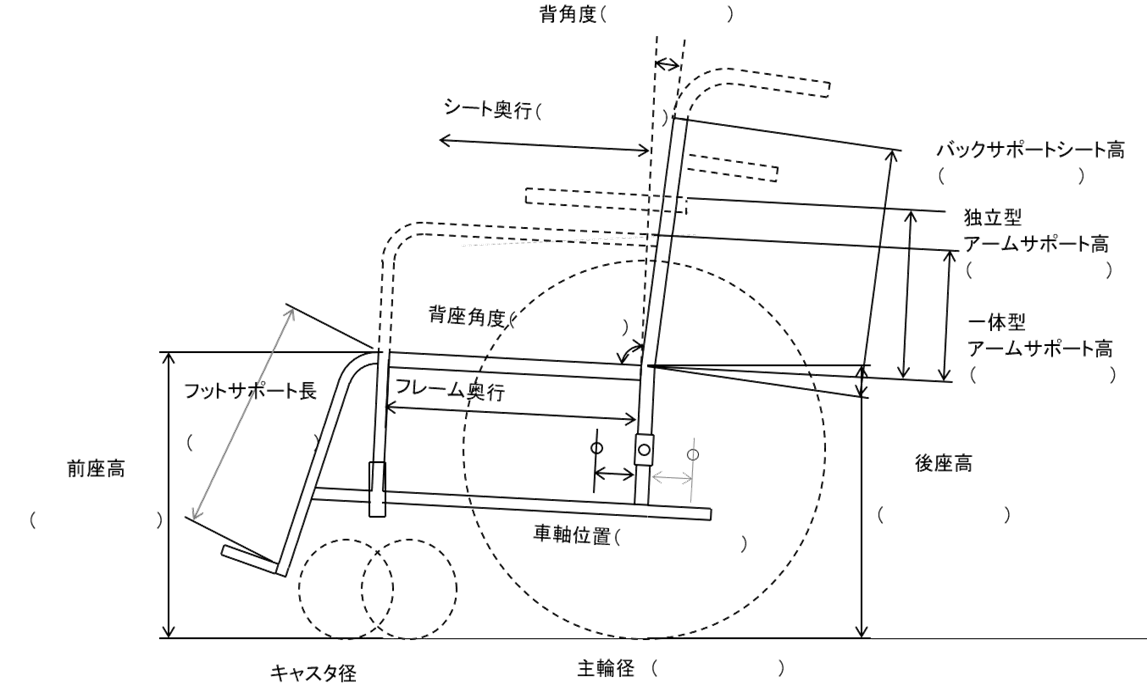 シート幅（　　　　　　　）　　　ハンドリムピッチ（　　　　　　　）　　　　　　　　　　　　　　　　　　　　　　　　　　　　　出来上がり重量　　　　　ｋｇ備考　１　その他に印したときは、必ず処方内容を記入すること。　　　２　色、材質、本人の希望事項などを記述すること。　　　３　記載にあたっては、医師、看護師、理学療法士、作業療法士、義肢装具士、言語聴覚士、リハビリテーション工学技師、社会福祉士、介護福祉士、建築士等、関係職員及び関係機関と充分連携のこと。シート幅（　　　　　　　）　　　ハンドリムピッチ（　　　　　　　）　　　　　　　　　　　　　　　　　　　　　　　　　　　　　出来上がり重量　　　　　ｋｇ備考　１　その他に印したときは、必ず処方内容を記入すること。　　　２　色、材質、本人の希望事項などを記述すること。　　　３　記載にあたっては、医師、看護師、理学療法士、作業療法士、義肢装具士、言語聴覚士、リハビリテーション工学技師、社会福祉士、介護福祉士、建築士等、関係職員及び関係機関と充分連携のこと。シート幅（　　　　　　　）　　　ハンドリムピッチ（　　　　　　　）　　　　　　　　　　　　　　　　　　　　　　　　　　　　　出来上がり重量　　　　　ｋｇ備考　１　その他に印したときは、必ず処方内容を記入すること。　　　２　色、材質、本人の希望事項などを記述すること。　　　３　記載にあたっては、医師、看護師、理学療法士、作業療法士、義肢装具士、言語聴覚士、リハビリテーション工学技師、社会福祉士、介護福祉士、建築士等、関係職員及び関係機関と充分連携のこと。シート幅（　　　　　　　）　　　ハンドリムピッチ（　　　　　　　）　　　　　　　　　　　　　　　　　　　　　　　　　　　　　出来上がり重量　　　　　ｋｇ備考　１　その他に印したときは、必ず処方内容を記入すること。　　　２　色、材質、本人の希望事項などを記述すること。　　　３　記載にあたっては、医師、看護師、理学療法士、作業療法士、義肢装具士、言語聴覚士、リハビリテーション工学技師、社会福祉士、介護福祉士、建築士等、関係職員及び関係機関と充分連携のこと。シート幅（　　　　　　　）　　　ハンドリムピッチ（　　　　　　　）　　　　　　　　　　　　　　　　　　　　　　　　　　　　　出来上がり重量　　　　　ｋｇ備考　１　その他に印したときは、必ず処方内容を記入すること。　　　２　色、材質、本人の希望事項などを記述すること。　　　３　記載にあたっては、医師、看護師、理学療法士、作業療法士、義肢装具士、言語聴覚士、リハビリテーション工学技師、社会福祉士、介護福祉士、建築士等、関係職員及び関係機関と充分連携のこと。シート幅（　　　　　　　）　　　ハンドリムピッチ（　　　　　　　）　　　　　　　　　　　　　　　　　　　　　　　　　　　　　出来上がり重量　　　　　ｋｇ備考　１　その他に印したときは、必ず処方内容を記入すること。　　　２　色、材質、本人の希望事項などを記述すること。　　　３　記載にあたっては、医師、看護師、理学療法士、作業療法士、義肢装具士、言語聴覚士、リハビリテーション工学技師、社会福祉士、介護福祉士、建築士等、関係職員及び関係機関と充分連携のこと。身長体重　　　㎝／　　　㎏　　　㎝／　　　㎏種目名称別コード種目名称別コード使用効果見込み使用効果見込み　上記のとおり意見する。　　　　　　年　　月　　日　　　　　病院又は診療所の名称　　　　　所　　在　　地　　　　　診療担当科名　　　　　　　　　医師氏名　　　　　　　　　　（　印　）　　　　　　　　　　　　　　　　　　　　　　　　　　　　　　　　　　　　　　　　　　　（自署又は記名押印）　上記のとおり意見する。　　　　　　年　　月　　日　　　　　病院又は診療所の名称　　　　　所　　在　　地　　　　　診療担当科名　　　　　　　　　医師氏名　　　　　　　　　　（　印　）　　　　　　　　　　　　　　　　　　　　　　　　　　　　　　　　　　　　　　　　　　　（自署又は記名押印）　上記のとおり意見する。　　　　　　年　　月　　日　　　　　病院又は診療所の名称　　　　　所　　在　　地　　　　　診療担当科名　　　　　　　　　医師氏名　　　　　　　　　　（　印　）　　　　　　　　　　　　　　　　　　　　　　　　　　　　　　　　　　　　　　　　　　　（自署又は記名押印）　上記のとおり意見する。　　　　　　年　　月　　日　　　　　病院又は診療所の名称　　　　　所　　在　　地　　　　　診療担当科名　　　　　　　　　医師氏名　　　　　　　　　　（　印　）　　　　　　　　　　　　　　　　　　　　　　　　　　　　　　　　　　　　　　　　　　　（自署又は記名押印）　上記のとおり意見する。　　　　　　年　　月　　日　　　　　病院又は診療所の名称　　　　　所　　在　　地　　　　　診療担当科名　　　　　　　　　医師氏名　　　　　　　　　　（　印　）　　　　　　　　　　　　　　　　　　　　　　　　　　　　　　　　　　　　　　　　　　　（自署又は記名押印）　上記のとおり意見する。　　　　　　年　　月　　日　　　　　病院又は診療所の名称　　　　　所　　在　　地　　　　　診療担当科名　　　　　　　　　医師氏名　　　　　　　　　　（　印　）　　　　　　　　　　　　　　　　　　　　　　　　　　　　　　　　　　　　　　　　　　　（自署又は記名押印）